Загальна інформаціяРозклад занять: https://rozklad.ontu.edu.ua/login.php)2. Анотація навчальної дисципліниНеобхідність вивчення економіки публічного сектору зумовлена постійним підвищенням ролі та масштабності держави в організації зростаючого усуспільнення всіх сфер економічної діяльності. Розширення прав і свобод громадян передбачає зміну функцій держави та методів державного управління процесами забезпечення цих прав і свобод. Глобалізація світової економіки веде до посилення ролі держави в забезпеченні конкурентоспроможності національної економіки, з одного боку, та інтеграції її в світове господарство, з іншого. 							Знання основ теорії публічного сектору, масштабів присутності держави в економічній системі та практики управління публічним сектором є особливо цінними для здобувачів вищої освіти, які навчаються за бакалаврськими програмами, оскільки саме вони - це майбутні посадовці та керівники. Від уміння оцінити задачі та обмеження, які суспільство покладає на органи влади, та вміння правильно підібрати інструменти арсеналу державного менеджменту для реалізації поставлених задач залежатиме ефективність функціонування відповідних урядових та приватних структурних всередині економіки та її позиції на міжнародній арені. Мета навчальної дисципліниМета навчальної дисципліни: сформувати у здобувачів вищої освіти систему теоретичних та прикладних знань про економіку публічного сектору, його структуру, необхідність та значення у формуванні економіки загального добробуту і функціональна мета якого полягає в забезпеченні суспільства особливими суспільними благами в умовах суспільного вибору, а також формування вмінь щодо оцінки ефективності функціонування публічного сектору національної економіки.Основні завдання вивчення дисципліни «Економіка публічного сектору» це : надати здобувачам вищої освіти знання щодо характеристик публічного сектору економіки за допомогою таких категорій, як суспільний добробут та суспільний оптимум; сформувати у здобувачів вищої освіти розуміння висвітлення особливостей впливу процедур суспільного вибору на публічний сектор економіки; надати здобувачам вищої освіти знання щодо характеристик фінансової бази функціонування публічного сектору; сформувати у здобувачів вищої освіти уміння визначати доходи та видатки у публічному секторі; розкриття суперечностей процесів оптимізації суспільного сектору та досягнення суспільного добробуту.У результаті вивчення навчальної дисципліни «Економіка публічного сектору» здобувач освіти повинен знати: сутність концепції добробуту суспільства та способи його оцінки; функції публічного сектору, пов’язані з подолання вад ринку; теорія суспільних благ та умови оптимального їх виробництва; напрями впливу демократичних процедур на масштаби публічного сектору; види доходів публічного сектору, сутність надлишкового податкового тягаря та правило оптимізації оподаткування; зміст перерозподільчих процесів; витрати публічного сектору та методологія аналізу витрат і вигід; теорія бюджетного федералізму; а також сформувати вміння і практичні навички:аналізувати зміни добробуту внаслідок перерозподілу публічних витрат між різними сферами публічного сектору; визначати способи поліпшення складових публічного сектору за рахунок процедур суспільного вибору; аналізувати стан і тенденції розвитку економіки публічного сектору в країні; оцінювати економічні наслідки участі держави в економічній системі та ефективність публічних витрат.Програмні компетентності та програмні результати навчання за дисципліноюhttp://pya.ontu.edu.ua/wp-content/uploads/2022/11/Економ-публічного-сектору.pdfЗміст навчальної дисципліниhttp://pya.ontu.edu.ua/wp-content/uploads/2022/11/Економ-публічного-сектору.pdfСистема оцінювання та інформаційні ресурсиВиди контролю: поточний, підсумковий - диф. залікНарахування балів: http://pya.ontu.edu.ua/wp-content/uploads/2022/11/Економ-публічного-сектору.pdf Інформаційні ресурси: http://pya.ontu.edu.ua/wp-content/uploads/2022/11/Економ-публічного-сектору.pdfПолітика навчальної дисципліни Політика всіх навчальних дисциплін в ОНТУ є уніфікованою та визначена з урахуванням законодавства України, ISO 9001:2015, «Кодекс академічної доброчесності ОНТУ» та «Положення про організацію освітнього процесу».Викладач		_/ПІДПИСАНО/_____ Василь МУЖАЙЛОЗавідувач кафедри	___/ПІДПИСАНО/__ Олена НІКОЛЮК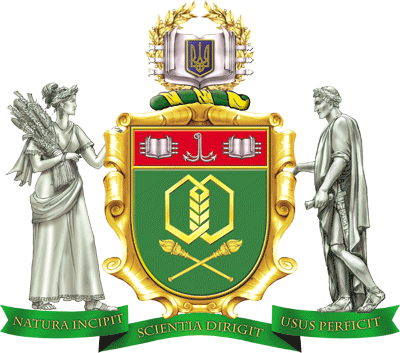 Силабус навчальної дисципліниЕкономіка публічного секторуСилабус навчальної дисципліниЕкономіка публічного секторуСилабус навчальної дисципліниЕкономіка публічного секторуСилабус навчальної дисципліниЕкономіка публічного секторуСилабус навчальної дисципліниЕкономіка публічного секторуСилабус навчальної дисципліниЕкономіка публічного секторуСтупінь вищої освіти:Ступінь вищої освіти:Ступінь вищої освіти:бакалаврбакалаврбакалаврСпеціальність:Спеціальність:281 Публічне управління та адміністрування281 Публічне управління та адміністрування281 Публічне управління та адміністрування281 Публічне управління та адмініструванняОсвітньо-професійна програма:Освітньо-професійна програма:Освітньо-професійна програма:Освітньо-професійна програма:Освітньо-професійна програма:Публічне управління та адмініструванняВикладачі: Василь Дмитрович Мужайло, доцент кафедри публічного управління та адміністрування, кандидат економічних наук, доцент Василь Дмитрович Мужайло, доцент кафедри публічного управління та адміністрування, кандидат економічних наук, доцент Василь Дмитрович Мужайло, доцент кафедри публічного управління та адміністрування, кандидат економічних наук, доцент Василь Дмитрович Мужайло, доцент кафедри публічного управління та адміністрування, кандидат економічних наук, доцент Василь Дмитрович Мужайло, доцент кафедри публічного управління та адміністрування, кандидат економічних наук, доцентКафедра:Публічного управління та адмініструванняПублічного управління та адмініструванняПублічного управління та адмініструванняПублічного управління та адмініструванняПублічного управління та адмініструванняПрофайл викладача:http://pya.ontu.edu.ua/?page_id=21Профайл викладача:http://pya.ontu.edu.ua/?page_id=21Профайл викладача:http://pya.ontu.edu.ua/?page_id=21Профайл викладача:http://pya.ontu.edu.ua/?page_id=21Контакт:  stas560823@ukr.net м.т. 067 760 25 03 Контакт:  stas560823@ukr.net м.т. 067 760 25 03 Тип дисципліни - обов’язковаМова викладання - українськаМова викладання - українськаМова викладання - українськаМова викладання - українськаМова викладання - українськаМова викладання - українськаНавчальна дисципліна викладається на другому  курсі у третьому семестрі денної форми навчання та на третьому курсі  у четвертому семестрі заочної форми навчанняНавчальна дисципліна викладається на другому  курсі у третьому семестрі денної форми навчання та на третьому курсі  у четвертому семестрі заочної форми навчанняНавчальна дисципліна викладається на другому  курсі у третьому семестрі денної форми навчання та на третьому курсі  у четвертому семестрі заочної форми навчанняНавчальна дисципліна викладається на другому  курсі у третьому семестрі денної форми навчання та на третьому курсі  у четвертому семестрі заочної форми навчанняНавчальна дисципліна викладається на другому  курсі у третьому семестрі денної форми навчання та на третьому курсі  у четвертому семестрі заочної форми навчанняНавчальна дисципліна викладається на другому  курсі у третьому семестрі денної форми навчання та на третьому курсі  у четвертому семестрі заочної форми навчанняНавчальна дисципліна викладається на другому  курсі у третьому семестрі денної форми навчання та на третьому курсі  у четвертому семестрі заочної форми навчанняКількість кредитів – 4, годин - 120Кількість кредитів – 4, годин - 120Кількість кредитів – 4, годин - 120Кількість кредитів – 4, годин - 120Кількість кредитів – 4, годин - 120Кількість кредитів – 4, годин - 120Кількість кредитів – 4, годин - 120Аудиторні заняття, годин:всьоголекціїлекціїлабораторніпрактичніАудиторні заняття, годин:денна402020-20заочна181212-         6Самостійна робота, годинДенна - 80Денна - 80Денна - 80Заочна - 102Заочна - 102Заочна - 102Форма підсумкового контролюзалікзалікзалікзалікзалікзалік